Acceso (acceso.ku.edu)Unidad 3, Un paso más"Guantanamera": La canción curiosaWyclef Jean, Refugee All Stars – Guantanamera(Music)(Celia Cruz) ¡Azúcar!Guantanamera(Jean) We out here in Miami just shiningGuajira, GuantanameraWorldwideGuan-tana-meraBout to bring it to you in stereo(Man) So this guitar player would fall in lovewith Guantanamera, you fall in love with the wrong girlCause borracho muchacho put his eye on a muchachaAnd he wanted to turn her into a bad girl, manBorracho and his boys they found a guitar player(Screams, glass breaking)Guitar player will never play guitar again(Policeman) Wycleaf Jean, front center, you are bound out(Jean) That was then, this is now…Welcome to the Carnival, the arrival... c'mon!Spanish Harlem! Oahh-eee-ohh!Boogie Down Bronx! Oahh-eee-ohh!Manhattan! Oahh-eee-ohh!Back to Staten! Oahh-eee-ohh!GuantanameraHey yo I'm standing at the bar with a, Cuban cigarGuajira, GuantanameraHey, yo, I think she's eyeing me from afarGuan-tana-mera...Guajira Guan-tana-mera...Yo, I wrote this in Haiti, overlooking CubaI asked her what's her name, she said, “Guantanamera”Remind me of an old Latin song, my uncle used to playOn his old forty-five when he used to be aliveShe went from a young girl, to a grown womanLike a Virgin, so she sex with no average manPeep the figure, move like a caterpillarFly like a butterfly, let your soul feel her glidePac Woman better yet Space InvaderIf your name was Chun-Li, we'd be playing Street FighterPenny for your thoughts, a nickel for your kissA dime if you tell me that you love meGuantanameraHey yo, I'm standing at the bar with a, Cuban cigarGuajira, GuantanameraYo, I think she's eyeing me from afarGuan-tana-mera...Guajira Guan-tana-mera...Soy una mujer, sinceraDo you speak English?De donde crecen las palmasCan I buy you a drink?Soy una mujer, sinceraUh-huh uh-huh uh-huhDe donde creeeeeeecen las palmasYou killing meY antes de morir, yo quieroCantar mis versos del almaTe quiero mama, ¡te quiero!GuantanameraAiyyo I'm standing at the bar with a, Cuban cigarGuajira, GuantanameraHey yo John Forte, she's eyeing me from farGuan-tana-mera...Guajira Guan-tana-meraYo, she was a rose in Spanish Harlem, mamasita beg your pardonMake stakes at a faster rate then she fornicatesPure traits of genius, Goddess of Black VenusCrab nigg… angry cause they can't get between usTo no sele-xion, smooth complex-ionThe lexicon of Lexington, parents came from CubaPart Mexican, pure sweet, dimes fell to her feetShe like Movado, and shook her hips like DelgadoAnd broke nigg… down from the Grounds to ApolloAnd then some, she took her act sent it to dim sumAnd waited patiently while the businessmen comeCall late on purpose, got even politicians nervousAnd made plans to infiltrate the street secret serviceThis gentle flower, fertility was her powerSweet persona, Venus Flytrap primadonnaQue será que será she turned dinero to dineraGuantanameraHey yo I'm standing at the bar with a, Cuban cigarGuajira GuantanameraHey yo... I think she's eyeing me from afarGuan-tana-mera...Guajira Guan-tana-mera...GuantanameraHey yo I'm standing at the bar with a, Cuban cigarGuajira GuantanameraHey yo... I think she's eyeing me from afarGuan-tana-mera...Guajira Guan-tana-mera...Miami to NYC to New JerseyThis work is licensed under a 
Creative Commons Attribution-NonCommercial 4.0 International License.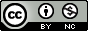 